โครงการเพื่อพัฒนาคุณภาพการศึกษา ประจำปีการศึกษา 2559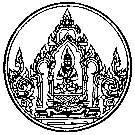 ชื่อโครงการ : เงินบำรุงการศึกษาเพื่อพัฒนาการศึกษาลักษณะโครงการ : โครงการต่อเนื่องสนองกลยุทธ์โรงเรียน :	1)	กลยุทธ์ที่ 4 พัฒนาระบบการบริหารจัดการสถานศึกษาสอดคล้องมาตรฐานการศึกษา :	1)	มาตรฐานที่ 9 ตัวบ่งชี้ที่ 9.1 – 9.3	2)	มาตรฐานที่ 11 ตัวบ่งชี้ที่ 11.1	3)	มาตรฐานที่ 15 ตัวบ่งชี้ที่ 15.1ผู้รับผิดชอบโครงการ : นางสาวเตือนใจ ทองดี และคณะกรรมการกลุ่มบริหารงบประมาณกลุ่มงานที่รับผิดชอบ : 	1)	กลุ่มบริหารงบประมาณ	2)	กลุ่มบริหารวิชาการ	3)	กลุ่มบริหารทั่วไป	4)	กลุ่มบริหารงานบุคคล	1.	หลักการและเหตุผล		โลกในยุคปัจจุบันเปลี่ยนแปลงไปอย่างรวดเร็ว เทคโนโลยีได้เข้ามามีบทบาทต่อการดำรงชีวิตของคนเราในทุก ๆ ด้าน โดยเฉพาะด้านการศึกษา มีผลกระทบโดยตรง เนื่องจากปรัชญาการศึกษาได้ปรับเปลี่ยนเพื่อให้เหมาะสมและสอดคล้องกับยุคสมัยที่เปลี่ยนไป กิจกรรมการสอนของครู ที่มุ่งให้นักเรียนทำตาม เน้นให้นักเรียนท่องจำ ต้องปรับเปลี่ยนให้นักเรียนรู้จักคิดวิเคราะห์ รู้จักแสวงหาความรู้ด้วยตนเองมากขึ้น ครูจึงต้องเตรียมตัวนักเรียนเพื่อให้อยู่ได้ในสังคมยุคโลกาภิวัตน์		การเรียนภาษาต่างประเทศ เช่นภาษาอังกฤษ ภาษาจีน มีความจำเป็นที่จะต้องเรียนกับเจ้าของภาษาเพื่อเพิ่มศักยภาพในการเรียนของนักเรียน การมีสวัสดิภาพและสวัสดิการที่ดีมีผลต่อ การพัฒนาการด้านร่างกายและจิตใจของเด็กนักเรียนอย่างยิ่ง โรงเรียนได้ให้นักเรียนมีหลักประกันอุบัติเหตุ เพื่อบรรเทาความเดือดร้อนของผู้ปกครอง แต่เนื่องจากโรงเรียนมีงบประมาณจำกัดจึงมีความเป็นที่ต้องขอความอนุเคราะห์ระดมทรัพยากรเพื่อนำมาสนับสนุนการจัดการศึกษาในทุกด้านหรือให้เกิดประโยชน์ต่อผู้เรียนและบุคลากรของสถานศึกษา พร้อมสนองนโยบายของกระทรวงศึกษาธิการ และสอดคล้องกับการประกันคุณภาพการศึกษา	2.	วัตถุประสงค์		1)	มีหลักประกันอุบัติเหตุให้นักเรียนและบุคลากร 		2)	มีการส่งเสริมสุขภาพอนามัยและความปลอดภัยของนักเรียน 		3)	ส่งเสริมและพัฒนาคุณภาพทางการศึกษาด้านภาษาต่างประเทศให้แก่นักเรียน 		4)	มีห้องเรียน EIS		5)	มีเครื่องคอมพิวเตอร์และวัสดุคอมพิวเตอร์เพียงพอต่อจำนวนนักเรียน		6)	มีการจ้างครูสาขาขาดแคลนเพื่อทำการเรียนการสอนได้ตรงตามสาขาวิชา		7)	นักเรียนมีความปลอดภัยและมีห้องน้ำที่สะอาดถูกหลักอนามัย		8)	มีการประชาสัมพันธ์กิจกรรมของโรงเรียนไปสู่ชุมชน	3.	เป้าหมายเชิงปริมาณและคุณภาพ		1)	เชิงปริมาณ					(1)	นักเรียน จำนวน 819 คน และบุคลากรในโรงเรียน จำนวน 60 คน มีหลักประกันอุบัติเหตุ			(2)	นักเรียน จำนวน 819 คน ได้รับการตรวจสุขภาพ 			(3)	นักเรียน 819 คน ได้รับการส่งเสริมศักยภาพทางภาษาต่างประเทศจากครูชาวต่างชาติ			(4)	นักเรียน 25 คน ได้รับการเรียนในระบบห้องเรียนพิเศษ EIS			(5)	นักเรียน 819 คน ได้เรียนคอมพิวเตอร์ที่มีสภาพพร้อมใช้งาน			(6)	นักเรียน 819 คน ได้รับการจัดการเรียนการสอนจากครูที่ตรงสาขาแต่ละวิชา			(7)	นักเรียน จำนวน 819 คน ได้รับความปลอดภัยในโรงเรียน และมีห้องน้ำที่สะอาดใช้			(8)	นักเรียน 819 คน ได้รับวารสารโรงเรียนปีละ 1 เล่ม		2)	เชิงคุณภาพ			(1)	นักเรียนและบุคลากรทุกคนในโรงเรียนมีหลักประกันอุบัติเหตุ			(2)	นักเรียนทุกคนได้รับการตรวจสุขภาพ 			(3)	นักเรียนทุกคนได้รับการส่งเสริมศักยภาพทางภาษาต่างประเทศจากครูชาวต่างชาติ			(4)	นักเรียน 25 คน ได้รับการเรียนในระบบห้องเรียนพิเศษ EIS			(5)	นักเรียนทุกคน ได้เรียนคอมพิวเตอร์ที่มีสภาพพร้อมใช้งาน			(6)	นักเรียนทุกคน ได้รับการจัดการเรียนการสอนจากครูที่ตรงสาขาแต่ละวิชา			(7)	นักเรียนทุกคน ได้รับความปลอดภัยในโรงเรียน และมีห้องน้ำที่สะอาดใช้			(8)	นักเรียนทุกคน ได้รับวารสารโรงเรียนปีละ 1 เล่ม	4.	วิธีดำเนินการ/ขั้นตอนการดำเนินการ	5.	หน่วยงาน/ผู้ที่เกี่ยวข้อง		1)	กลุ่มบริหารงานวิชาการ 		2)	กลุ่มบริหารงานงบประมาณ		3)	กลุ่มบริหารทั่วไป		4)	งานแผนงบประมาณ		5)	งานการเงินและบัญชี		6)	งานพัสดุและสินทรัพย์	6.	ระดับความสำเร็จ	7.	ผลที่คาดว่าจะได้รับ		1)	นักเรียนได้เรียนรู้ และปฏิบัติกิจกรรมสร้างสรรค์ โดยใช้เวลาเรียนทั้งด้านวิชาการ และการปฏิบัติกิจกรรมอย่างเหมาะสม		2)	นักเรียนมีความสามารถในการคิดวิเคราะห์ มีทักษะชีวิต และมีความสามารถในการเรียนรู้ด้วยตนเองตามความถนัด ความสนใจ ตามศักยภาพของตนเองแต่ละคน		3)	นักเรียนมีความสุขในการเรียนรู้ มีภาระงาน การบ้าน เหมาะสม และสอดคล้องกับมาตรฐานการเรียนรู้ และตัวชี้วัด	ลงชื่อ ……………...............................……………….	 ลงชื่อ ……………...............................……………….	(นางสาวปาริกา แก้วอารัญ)	(นางสิบพรรณ พหลทัพ)	ผู้รับผิดชอบงานประกันอุบัติเหตุ	ผู้รับผิดชอบงานอนามัยโรงเรียน	ลงชื่อ ……………...............................……………….	 ลงชื่อ ……………...............................……………….	(นางสาวจิรภรณ์ วิสุทธิรัตน์โสภณ)	(นางสาวนิดธิดา กันแก้ว)	ผู้รับผิดชอบห้องเรียนพิเศษ EIS	ผู้รับผิดชอบงานคอมพิวเตอร์	ลงชื่อ ……………...............................……………….	 ลงชื่อ ……………...............................……………….	(นางสาวเพียงใจ เรืองฤทธิ์)	(นางสาววีระวรรณ พรมทองดี)	ผู้รับผิดชอบงานบุคคล	ผู้รับผิดชอบงานประชาสัมพันธ์	ลงชื่อ ……………...............................……………….	 ลงชื่อ ……………...............................……………….	(นายบุญเกิด ฟุ้งสวัสดิ์)	(นายบุญส่ง นามพล)	รองผู้อำนวยการกลุ่มบริหารวิชาการ	รองผู้อำนวยการกลุ่มบริหารทั่วไป	ลงชื่อ ……………...............................……………….	 ลงชื่อ ……………...............................……………….	(นางสาวจุฑามาฒย์ นิยม)	(นางสาวเตือนใจ ทองดี)	ผู้ตรวจโครงการ(ผู้รับผิดชอบงานแผนงาน)	ปฏิบัติหน้าที่หัวหน้ากลุ่มบริหารงบประมาณผลการพิจารณาของผู้อำนวยการโรงเรียน	 อนุมัติ		 ไม่อนุมัติ		 อื่น ๆ …………………………ลงชื่อ ……………...............................……………….(นายสมบัติ รัตนคร)ผู้อำนวยการโรงเรียนพุทธิรังสีพิบูลผู้เห็นชอบโครงการผลการพิจารณาของประธานคณะกรรมการสถานศึกษา		 อนุมัติ		 ไม่อนุมัติ		 อื่น ๆ ………………………… ลงชื่อ ……………...............................………………. (นายสมชาย แจ้งศรีสุข) ประธานคณะกรรมการสถานศึกษาขั้นพื้นฐานงาน/กิจกรรมที่สำคัญระยะเวลางบประมาณผู้รับผิดชอบ1)	ขั้นเตรียมการ	(1)	เสนอโครงการเพื่อขออนุมัติจากประธานคณะกรรมการสถานศึกษาขั้นพื้นฐาน30 มี.ค. 59	(2)	แต่งตั้งคณะกรรมการดำเนินงานและประสานงานเจ้าหน้าที12 พ.ค. 59	(3)	ประชาสัมพันธ์ให้นักเรียน , ผู้ปกครอง และครู-นักการภารโรงได้รับทราบ12 พ.ค. 59	(4)	จัดเตรียมเอกสารและเจ้าหน้าที่ระดมทรัพยากรห้องละ 2 คน12 พ.ค. 592)	ดำเนินการ	(1)	แจ้งเจ้าหน้าที่เพื่อทราบแนวทางปฏิบัติ12 พ.ค. 59	(2)	ประสานงานกับคณะกรรมการและแก้ปัญหาที่จะเกิดขึ้นได้	(3)	รวบรวมเงินระดมทรัพยากรส่งต่อเจ้าหน้าที่การเงินพร้อมรายงานให้ผู้บังคับบัญชาทราบ	(4)	ดำเนินการตามแผน 	-	จัดทำประกันอุบัติเหตุให้กับนักเรียนและบุคลากรของโรงเรียนพ.ค. 59122,850นางสาวปาริกา แก้วอารัญ	-	ตรวจสุขภาพนักเรียนทุกคนพร้อมทั้งจัดเตรียมอาหารเลี้ยงเจ้าหน้าที่ตรวจสุขภาพก.ค. 5932,760นางสิบพรรณ พหลทัพ	-	จัดซื้อยาและเวชภัณฑ์ที่สำคัญไว้ให้บริการนักเรียนตลอดปีการศึกษา8,190นางสิบพรรณ พหลทัพ	-	จ้างครูชาวต่างชาติ16 พ.ค. 59  31 มี.ค. 60560,000นายบุญเกิด ฟุ้งสวัสดิ์	-	จัดกิจกรรม/จัดซื้อวัสดุห้องเรียนพิเศษ EISตลอดปีการศึกษา25,000นางสาวจิรภรณ์ วิสุทธิรัตน์โสภณ	-	จัดซื้อเครื่องคอมพิวเตอร์และวัสดุคอมพิวเตอร์ตลอดปีการศึกษา290,000นางสาวนิดธิดา กันแก้ว	-	จ้างครูสาขาขาดแคลน (คณิตศาสตร์, ฟิสิกส์, เคมี, ชีววิทยา)ตลอดปีการศึกษา200,000นายบุญเกิด ฟุ้งสวัสดิ์	-	จ้างพนักงานรักษาความปลอดภัยตลอดปีการศึกษา120,000นายบุญเกิด ฟุ้งสวัสดิ์	-	จ้างพนักงานทำความสะอาดห้องน้ำนักเรียนตลอดปีการศึกษา80,000นายบุญเกิด ฟุ้งสวัสดิ์	-	จัดทำวารสารโรงเรียนก.ย. 5960,000นางสาววีระวรรณ พรมทองดี	-	จัดซื้อวัสดุที่จำเป็นเกี่ยวกับงานงานประชาสัมพันธ์ตลอดปีการศึกษา10,000นางสาววีระวรรณ พรมทองดี	-	จัดทำ ส.ค.ส. ของโรงเรียนธ.ค. 5910,000นางสาววีระวรรณ พรมทองดี3.ขั้นสรุปผลการดำเนินการ	(1)	ประเมินผลการปฏิบัติงาน	2)	ติดตามผลแสะรายงานให้กับผู้บังคับบัญชาและประธานคณะกรรมการสถานศึกษาขั้นพื้นฐานรวมรวม1,518,800ตัวชี้วัดความสำเร็จระดับความสำเร็จวิธีการประเมินเครื่องมือ1)	ผลการปฏิบัติงานเป็นไปตามแผน100%-	ประเมินความพึงพอใจ-	การตรวจสอบของผู้ตรวจ-	การสรุปผลการดำเนินงาน-	แบบประเมินความพึงพอใจ-	แบบรายงานการตรวจสอบภายใน-	แบบรายงานการสรุปผลการดำเนินงาน2)	เอกสารหลักฐานการรับเงิน -จ่ายเงิน 100%-	ประเมินความพึงพอใจ-	การตรวจสอบของผู้ตรวจ-	การสรุปผลการดำเนินงาน-	แบบประเมินความพึงพอใจ-	แบบรายงานการตรวจสอบภายใน-	แบบรายงานการสรุปผลการดำเนินงาน3)	การจ่ายเงินสินไหมทดแทนรวดเร็ว100%-	ประเมินความพึงพอใจ-	การตรวจสอบของผู้ตรวจ-	การสรุปผลการดำเนินงาน-	แบบประเมินความพึงพอใจ-	แบบรายงานการตรวจสอบภายใน-	แบบรายงานการสรุปผลการดำเนินงาน4)	แบบสอบถามความพึงพอใจในการรับบริการ100%-	ประเมินความพึงพอใจ-	การตรวจสอบของผู้ตรวจ-	การสรุปผลการดำเนินงาน-	แบบประเมินความพึงพอใจ-	แบบรายงานการตรวจสอบภายใน-	แบบรายงานการสรุปผลการดำเนินงาน5)	สรุปโครงการ100%-	ประเมินความพึงพอใจ-	การตรวจสอบของผู้ตรวจ-	การสรุปผลการดำเนินงาน-	แบบประเมินความพึงพอใจ-	แบบรายงานการตรวจสอบภายใน-	แบบรายงานการสรุปผลการดำเนินงาน